6.f   – 1. sat u tjednu 11.5.- 15.5. 2020.BRAZIL- obradaOvaj materijal je za učenike po redovnom programu i individualiziranom pristupu/ IP. Za prilagođeni program staviti ću poseban dokument.Na kraju ove nastavne jedinice moći ćete:● odrediti na geografskoj karti Južne Amerike geografski smještaj i položaj Brazila● razlikovati i na geografskoj karti pokazati prirodno – geografske cjeline Brazila● objasniti razlike u gospodarstvu između unutrašnjosti i obalnog dijela Brazila● nabrojati najvažnije industrijske grane Brazila.● imenovati i pokazati na karti najveće gradove Brazila te opisati njihove turističke zanimljivosti i probleme favelaRadni listić za REDOVNI PROGRAM i IOOPDragi moji, nadam se da vam tjedan nije bio prenaporan Na početku ovog prekrasnog dana za buđenje, a moguće i za razgibavanje poslušajte jednu veselu pjesmu o Brazilu  na linku: https://www.youtube.com/watch?v=ujckeB0QvBE U videu ćete vidjeti najpoznatiju plažu Copacabanu, brdo Šećerna Glava koje je simbol Ria de Janeira i Brazila (koga zanima više o tome istražite na internetu zašto je brdo dobilo ime Šećerna glava) i kip Isusa Krista na brdu Corcovado.Sada pogledajte današnju nastavnu jedinicu u videu na linku: https://www.youtube.com/watch?v=YkiHtWdR4Mc&list=PL9Mz0Kqh3YKpZGM9aztW6K4Lk-Semd6j0&index=16&t=782sOtvorite atlas na str. 27 i pronađite na političkoj karti Brazil. Pogledajte s kojim zemljama graniči i zapišite u bilježnicu države i glavne gradove s kojima Brazil graniči. Sada otvorite str. 30 u atlasu na kojoj je opća geografska karta Brazila. Na njoj ćemo tražiti pojmove s plana ploče. Prepišite plan ploče s radnog listića ili  ga isprintajte i zalijepite u bilježnicu. Kad se vratimo u školu bilježnice ću pregledati. Nekoliko učenika ću metodom slučajnog odabira zamoliti da mi pošalju sliku ili word dokument kako bih bila sigurna da radite redovito.BRAZIL    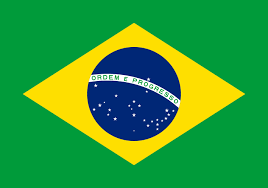 - prema površini ( 8,5 mil. km2 ) i broju stanovnika  (185 mil. ) peta zemlja svijeta- većinom se smjestio u žarkom pojasu (prašumska i savanska klima)- službeni jezik – portugalski- sastav stanovništva: bijelci (potomci Europljana); crnci (prisilno dovedeni u prošlosti); indijanci (starosjedioci); prevladavaju mješanci (mulati i mestici)- velike razlike u gustoći naseljenosti unutrašnjosti (rijetka) i obale (gusta)- Amazonija – selva, poticaj naseljavanju dalo iskorištavanje kaučukovca, grad Manaus, cesta Transamazonika Potražite u atlasu na str. 30 Amazoniju i grad Manaus- Brazilsko visočje – campo, rudarstvo (željezo), stočarstvo i uzgoj soje, Brasilia – glavni grad  Potražite u atlasu na str. 30 Brazilsko visočje i glavni grad Brasiliju- priobalje – veliki gradovi (Sao Paulo – najveći grad,  Santos – glavna luka,  Rio de Janeiro, Salvador, Recife…) Potražite u atlasu na str. 30 navedene gradove                   - poljodjelstvo (izvoz: kava, šećerna trska, banane, kakaovac, začini, agrumi, pamuk …)                   - stočarstvo- HE Itaipu na Parani – jedna od najvećih na svijetu- osnova gospodarskog razvoja:  rude, vodna snaga, šume, plodno tlo- izvoz: željezo, čelik, aluminij, vozila, strojevi, obuća, drvo, papir- neravnomjerna raspodjela bogatstva – mnogo siromašnih- favele – sirotinjske četvrti u gradovima- najpoznatija turistička odredišta: Rio de Janeiro ( plaže Copacabana i Ipanema, kip Krista, Marakana, karneval), Pantanal (najveće vlažno stanište na svijetu), slapovi Iquasú  Sada riješite listić za samovrednovanje i  odgovore pošaljite u Teams.Lijep pozdrav dragi moji, tko želi, neka pogleda animirani film Rio , učiteljica Snježana HorvatićIme i prezime učenika: ________________________________________________  O čemu si danas učio/la na satu Geografije? _____________________________________________ Tri najvažnije stvari koje sam danas naučio/la su: 1.________________________________________________________________  2.________________________________________________________________  3.________________________________________________________________ Nakon današnjeg sata Geografije ostalo mi je nejasno: